Smlouva o spoluprácimeziDům kultury města Ostravy, a. s.ul. 28. října 124 / 2556709 24 Ostrava – Moravská OstravaIČ: 47151595DIČ: CZ 47151595a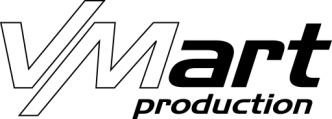 VM ART production, s. r. o. zastoupena jednatelem Michalem Kindlemzapsáno u Městského soudu v Praze, oddíl C, vložka 277570Duškova 1041/20, Praha 5, 150 00IČO: 06178138DIČ: CZ06178138uzavírají smlouvu o spolupráci na uspořádání koncertu:PETER NAGY 60 – CZ/SK TOUR Místo: Dům kultury města Ostravy, 28. října 2556/124, 702 00 OstravaDatum a čas: 28. 10. 2019 od 19.00Doba trvání: 140 min / včetně přestávkyObě strany se dohodly na uspořádání tohoto koncertu a to tak, že:Dům kultury města Ostravy zajistí ve vlastní režii: Přípravu sálu, který bude postaven na celou kapacitu sálu (sezení) – xxx míst od xx.xx do xx.xx hod Distribuci a prodej vstupenek v ceně: xxx,- Kč / xxx míst, xxx,- Kč / xxx míst, xxx,- Kč / xxx míst, xxx,- Kč / xxx míst, xxx,- Kč / xxx míst, předprodej spuštěn od xx.xx.xxxxSlevy: není možné poskytovat žádné slevy vyjma xxxxxxxRezervace vstupenek: platí xx pracovních dní, poté jdou rezervované vstupenky znovu do prodejePropagaci koncertu: v místě konání a v okolí zařazením do standartního reklamního portfolia, dostatečným vylepením všech poskytnutých plakátů na svých a pronajatých reklamních plochách, výrobou přelepek na plakáty, anotací a upoutávkou v měsíčním kulturním přehledu, v nabídkovém letáku, na souhrnném plakátu, prezentací na svých webových stránkách, na sociálních sítích, umístěním billboardu na viditelném místě na budově, rozesláním pozvánky firmám a jiným organizacím, prezentací v místních sdělovacích prostředcích formou tiskových zpráv, rozhovorů, soutěží o vstupenky, aj…Přístup do prostor: od 11.00 (8 hodin předem) včetně technického nasvícení jeviště a hlediště Pódium: o min. rozměru 8 m / šířka, 6 m / hloubka, 6 m / výška Pomocníci: 8 hodin před začátkem produkce a bezprostředně po jejím konci budou zvukaři k dispozici: místní technik, osvětlovač a 4 pomocníci na pomoc se zvukovou, světelnou a nástrojovou technikou (platí i po skončení koncertu)Blokace: 9 míst v posledních dvou řadách v přízemí – z toho 5 v poslední a 4 v předposlední řadě za účelem umístění zvukové a světelné režie. Pokud je to možné, tak osvětlovač může být i v technické režiiElektřina: 3 x 400 V / 2 x 32 A / 1 x 63 A v dosahu 10 m od jevištěPraktikáble: 2 x 3 x 2 m, 1 x 2 x 2 m / pod bicí, pod klávesy, pod vokalisty)Parkování: vozů účinkujících a produkce – 3x IVECO, 3x osobníPořadatelská služba: zajištění dostatečné pořadatelské služby min. hodinu před koncertem a v průběhuŠatna: 4 šatny v blízkosti pódia se židlemi, osvětleným zrcadlem, stolem, věšákem, teplou vodou, samostatným připojením do elektřiny a samostatnou toaletouMerchandising: 2 stoly v blízkosti vchodu na prodej CD, DVD, knih a zpěvníků + osvětleníVM ART production, s. r. o. zajistí ve vlastní režii:Vystoupení: zpěváka Petera Nage se skupinou Indigo Ozvučení a osvětlení koncertu: včetně profesionální zvukové a světelné aparatury Dopravu a ubytování: umělce a jeho doprovoduPlakáty, fotky a anotaci k pořadu tak, aby mohla být provedena včasná reklamní kampaňObčerstvení: pro skupinu a managementPoplatky: OSA Finanční dohoda o uskutečněném koncertu:Smluvní podíl za uskutečněný koncert je xx % z celkové tržby za prodané vstupenky včetně DPH pro VM ART production a xx % včetně DPH pro Dům kultury města Ostravy.Splatnost do druhého dne od konání akce na základě vystavené faktury od VM ART production převodem na její účet společně se zasláním kompletního a řádného vyúčtování z akce na mail: xxxxxxxxxxNutné podmínky pro uskutečnění koncertu:1. V určenou hodinu a v den zahájení předprodeje musí být k dispozici celá kapacita sálu !!!2. Lidé ve městě musí být alespoň xx - xx dní před zahájením předprodeje přesně informování o jeho podmínkách3. Propagace akce musí začít v dostatečném předstihu před jejím konáním, a to nejpozději xxxxxxxxxxxxxxxxxx !!!4. Při produkci platí zákaz fotografování a pořizování jakýchkoliv audiovizuálních záznamů bez povolení VM ART production !!! O této skutečnosti je partner povinen informovat návštěvníky formou informačních vývěsek a audio spotu. 5. Produkce nesmí být součástí: festivalu, přehlídky, jakékoli propagace firmy nebo produktu, politické strany a nikde v sále nesmí být vyvěšena reklamní loga partnerů bez ústní dohody s VM ART production.Nebudou - li tyto podmínky dodrženy, může VM ART production koncert bez udání důvodů zrušit !!!Odstoupit od této smlouvy je možné pouze z důvodu zásahu vyšší moci nebo lékařem potvrzené nemoci umělce. Odstoupí-li jedna ze smluvních stran od této smlouvy bez udání důvodů v termínu kratším než xxxxxxxxxxx před datem konání akce, uhradí straně druhé veškeré vzniklé a prokazatelné náklady, či poskytne jiný náhradní termín možného konání.Tato smlouva byla uzavřena na základě svobodné a vážné vůle, srozumitelně a určitě.V Praze dne 8. 2. 2018 				V _________________________ dne __________________